MARINA BIANCO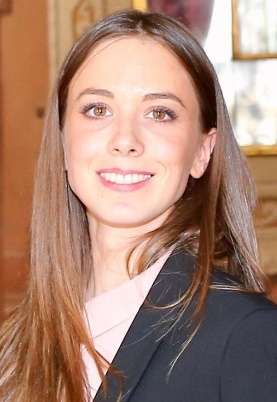 contatti: marinabianco.bm@gmail.com / 3428032141data di nascita: 26 Gennaio 1989residenza: Via Roma 42, Bassano del Grappa (VI) SkillsEducazione• Laurea Specialistica in Economia e Gestione dei Beni e delle Attività Culturali   Facolta` di Economia, Università Ca’ Foscari di Venezia (Ottobre 2016).• Laurea Triennale in Conservazione e Gestione dei Beni e delle Attività Culturali  Facolta` di Filosofia e Beni Culturali, Università Ca’ Foscari di Venezia (Novembre 2012).Esperienza Professionale• CO FOUNDER, SpazioRamedello APS, Ceggia, Venezia                                                                                                  Settembre 2017 – Presente- Pianificazione eventi;- Back Office;- Gestione della grafica. • VIP RELATIONS ASSISTANT, Unseen, Amsterdam, The Netherlands                                                                             Aprile – Dicembre 2018- VIP Desk Coordinator durante Unseen Amsterdam;- Assistenza al VIP Manager con il Programma VIP (produzione, coordinamento, distribuzione) e con gli Eventi Unseen;- Ricerca collezionisti, Relazione con gli sponsor e VIP, Creazione di databases, e Produzione degli itinerari VIP;- Gestione ticketing (inviti digitali e cartacei).• MEDIATRICE CULTURALE, Associazione Inossidabile, Venezia                                                                                            Marzo  –  Luglio 2015- Attività di guida alla mostra The Bridges of Graffiti, evento collaterale alla 56esima Biennale di Venezia;- Gestione dei Social Media;- Hostess alla serata di inaugurazione VIP Preview della mostra The Bridges of Graffiti.• JUNIOR MANAGER, Dimensione Cultura, Portogruaro, Venezia                                                                       Gennaio 2013  –  Gennaio 2015Gestione dello spazio espositivo CEMA (Centro Espositivo Multimediale per l'Archeologia):- Back e Front office, monitoraggio funzionamento servizi multimediali, redazione di report, coordinamento delle attività di guida, organizzazione e gestione bookshop.• INTERN, Dimensione Cultura, Portogruaro, Venezia                                                                                                   Gennaio  –  Dicembre 2012 - Back e Front office, attività di guida alle mostre temporanee organizzate.Conoscenze Linguistiche• Italiano - Madrelingua• Inglese - Conoscenza Professionale - Nel Marzo 2018 ho tradotto (dall’italiano all’inglese) i sottotitoli del corto documentario Lupele, che è stato presentato durante il 24esimo Film Festival della Lessinia.• Spagnolo - Conoscenza limitataAltre Informazioni• Il 10 Febbraio 2017, ho presentato la mia Tesi di Laurea Specialistica durante il programma radiofonico e di interesse cinematografico Babel di RadioRai3.• Ad Agosto 2017 una mia fotografia è stata condivisa dal Guggenheim Museum di New York in tutte le piattaforme social del museo.• Nel 2017 ho trascorso 3 mesi viaggiando negli Stati Uniti visitando 34/50 States in un piccolo campervan.Autorizzo il trattamento dei dati personali contenuti nel mio curriculum vitae in base all’art. 13 del D. Lgs. 196/2003 e all’art. 13 GDPR 679/16.• Microsoft Office• Google Suite• Mailchimp• Photoshop• Positività, entusiasmo e flessibilità• Comunicazione e ascolto• Capacità di lavorare come parte di un team e in autonomia• Time management e attenzione per il dettaglio